Working Alone?Avoid working alone! If you post a message on the team Slack, there will probably be someone nearby who can join you!If you do have to work alone:Contact the safety officer, the captain or another team member to let them know you are working alone.Establish a way for you to check in with the other member every 45 mins - 1 hour, depending on the work.Ensure the other member knows to call UBC Campus Security if a check-in is missed and you cannot be reached.You may NOT use the bandsaw or the mill if you are working on your own.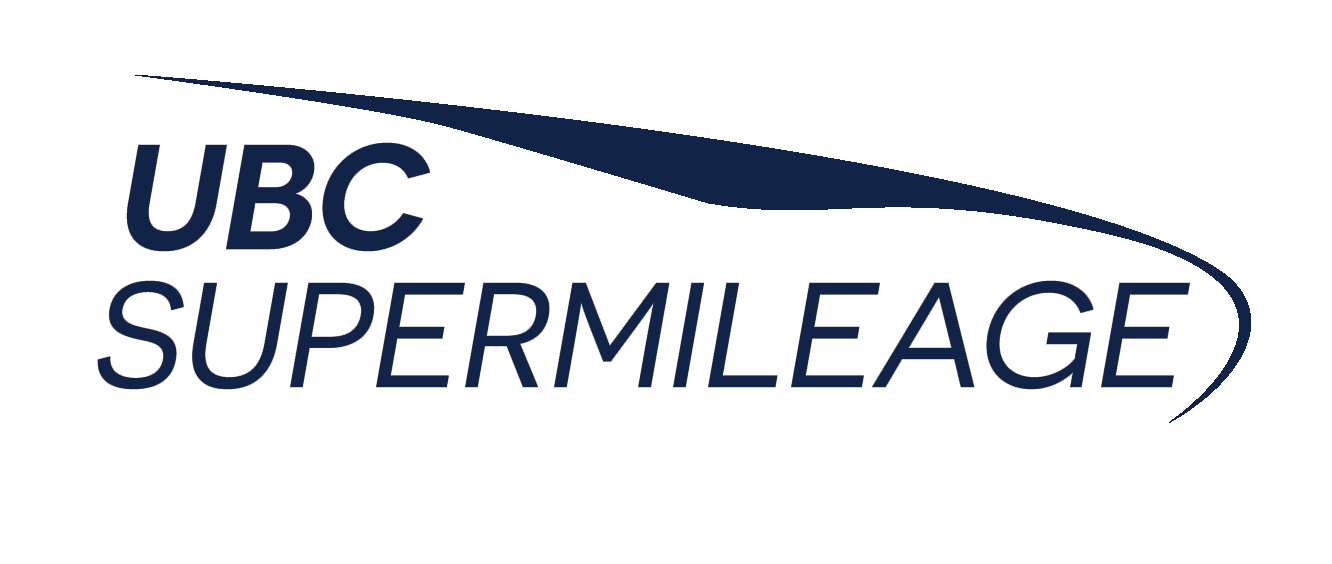 